
ВИШГОРОДСЬКА МІСЬКА РАДА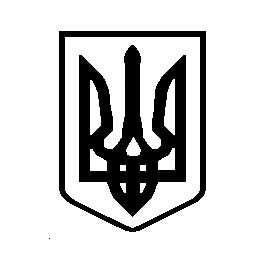 КИЇВСЬКОЇ ОБЛАСТІРОЗПОРЯДЖЕННЯ № 5604 травня 2020 року Про проведення позачергового засідання виконавчого комітету Вишгородської міської радиКеруючись ст. 53, розділ V п.111 Закону України «Про місцеве самоврядування в Україні»:Призначити проведення позачергового засідання виконавчого комітету Вишгородської міської  ради на 05 травня 2020 року о 1400 в режимі відео конференції (дистанційне засідання).Міський голова 					О. Момот